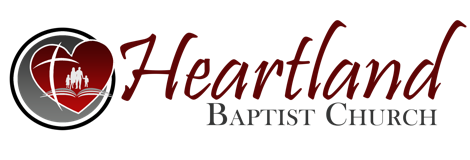 Systematic TheologySoteriology: The Doctrine of SalvationPrevious Lesson …B. What Sanctification Is (cont)	4. Men Can Sanctify Themselves to do Evil	5. The Lord Jesus was sanctified by the Father 	6. Jesus sanctified Himself	7. Sometimes unbelievers are sanctified	8. Carnal Christians are sanctified	9. Believers are called to sanctify the Lord	10. Believers said to be sanctified are also exhorted	11. Those sanctified are declared to be perfect forever	12. Jesus sanctified His ChurchThis Week …II.  THE ___________ OF SANCTIFICATION: Three Points of View.  ________________ SANCTIFICATION - What we ARE (__________________) in Christ.  See 1 Cor. 1:30; Acts 26:18. We are set apart the moment we _____________.  Note in 1 Cor 6:11 - Sanctification comes before _____________.  This rules out ________________ works of grace as taught by some.  Positional Sanctification is how God sees ____.  He sees us as perfect!  We then are called ____________!  When believing in Christ and what He did for us on the Cross, we are ____________ set apart unto the Lord. 2 Th 2:13; 1 Pt 1:2. Some call _________________ sanctification “The Initial act of ________________.”  Let’s have a look at the book of Hebrews which shows _____________ Sanctification:  1. The Basis of Absolute Sanctification is the _________ of Christ - Heb 13:12.2. Absolute Sanctification Is the Perfection of the _____________ - Heb 10:1-3.  3. Absolute Sanctification is ______________ -     Heb 10:10,14.      Positional Sanctification then has to do with our _______________ as believers. B. _________________ SANCTIFICATION - What we are _______________ in Christ.  This one has to do with the believer’s _____________.  Because we are _____ apart to God we are called Saints, however we do not always act “____________!”  Salvation is instantaneous, not progressive!  But this form of Sanctification is progressive.  The Lord’s ______ is for the believer to be __________________ and conformed to Christ.  It is the ___________ work of Christ in us.  Even though the believer is sanctified _________________, he needs now to live like his _______________ in Christ.  It can be termed a ___________.  Rom 8:29; 12:2; Phil 3:10. We could also call this “_______________ Sanctification.”   By the _______________ of God’s Word and its effect on us we can be “More Like the Master.”  Jn 17:17-19; Eph 5:26; Ps 119:9-11.  So, note that the believer does not _________ to sanctification, but grows _____ sanctification!    More on this next time we meet!